АДМИНИСТРАЦИЯ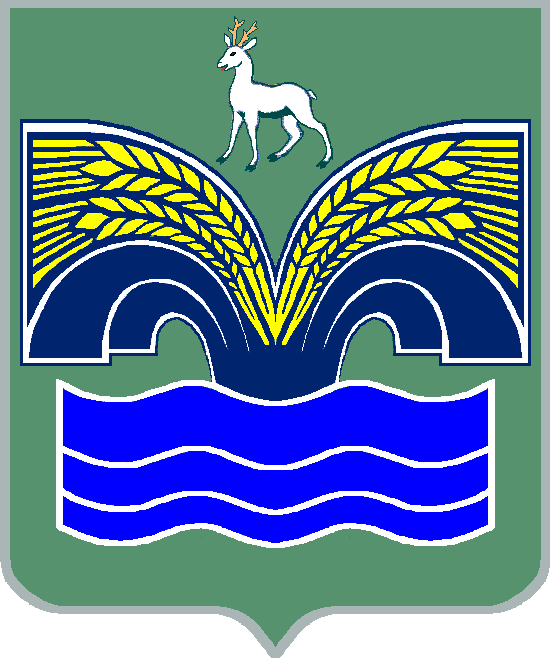 СЕЛЬСКОГО ПОСЕЛЕНИЯ СВЕТЛОЕ ПОЛЕМУНИЦИПАЛЬНОГО РАЙОНА КРАСНОЯРСКИЙСАМАРСКОЙ ОБЛАСТИПОСТАНОВЛЕНИЕот 14  января 2020 года   № 7 Об установлении расходного обязательства сельского поселения Светлое Поле муниципального района Красноярский Самарской области, связанного с обеспечением первичных мер пожарной безопасности в границах населенных пунктов поселенияВ соответствии со ст. 86 Бюджетного кодекса Российской Федерации, в целях обеспечения выполнения полномочия сельского поселения Светлое Поле муниципального района Красноярский Самарской области, предусмотренного п. 9 ч. 1 ст. 14  Федерального закона от 06.10.2003 г.         N 131-ФЗ «Об общих принципах организации местного самоуправления в Российской Федерации»,  Администрация сельского поселения Светлое Поле муниципального района Красноярский Самарской области  ПОСТАНОВЛЯЕТ:1. Установить, что расходы, связанные с обеспечением первичных мер пожарной безопасности в границах населенных пунктов поселения, являются расходным обязательством администрации сельского поселения Светлое Поле муниципального района Красноярский Самарской области на 2020 год и на плановый период 2021 и 2022 годов.        2. Включить в реестр расходных обязательств администрации сельского поселения Светлое Поле муниципального района Красноярский Самарской области на 2020 год расходы и на плановый период 2021 и 2022 годов, связанные с обеспечением первичных мер пожарной безопасности в границах населенных пунктов поселения.        3. Установить, что расходное обязательство, возникающее в результате принятия настоящего постановления, осуществляется в размере, утверждённом решением Собрания представителей сельского поселения Светлое Поле муниципального района Красноярский Самарской области № 53 от 25.12.2019 г. «О бюджете сельского поселения Светлое Поле муниципального района Красноярский Самарской области на 2020 год и на плановый период 2021 и 2022 годов» и  изменениями к нему.        4. Администрация сельского поселения Светлое Поле муниципального района Красноярский Самарской области обеспечивает целевое и эффективное использование бюджетных средств, выделенных на обеспечение первичных мер пожарной безопасности в границах населенных пунктов поселения.                 5. Опубликовать настоящее постановление в газете «Красноярский вестник».        6. Настоящее постановление вступает в силу со дня его официального опубликования и распространяет свое действие с 01.01.2020 года.Глава сельского поселения Светлое Полемуниципального района Красноярский Самарской области  							И.А. Старков               